ANEXO IIIPORTARIA DE CESSAÇÃOO Diretor do Centro de Recursos Humanos, da Diretoria de Ensino – Região de Osasco, da Secretaria da Educação, no uso da competência que lhe é conferida pelo artigo 37, inciso VII, alínea “a” do Decreto nº 52.833, de 24 de março de 2008, CESSA O AFASTAMENTO do Sr. (nome completo do servidor), RG (número) do (Quadro), classificado na (nome da Unidade), da (nome da Coordenadoria), publicado em (dd/mm/aaaa) _______________, aos_______ de ________________ de __________________________________________________________________(assinatura e carimbo do responsável pelo Órgão Subsetorial/Setorial)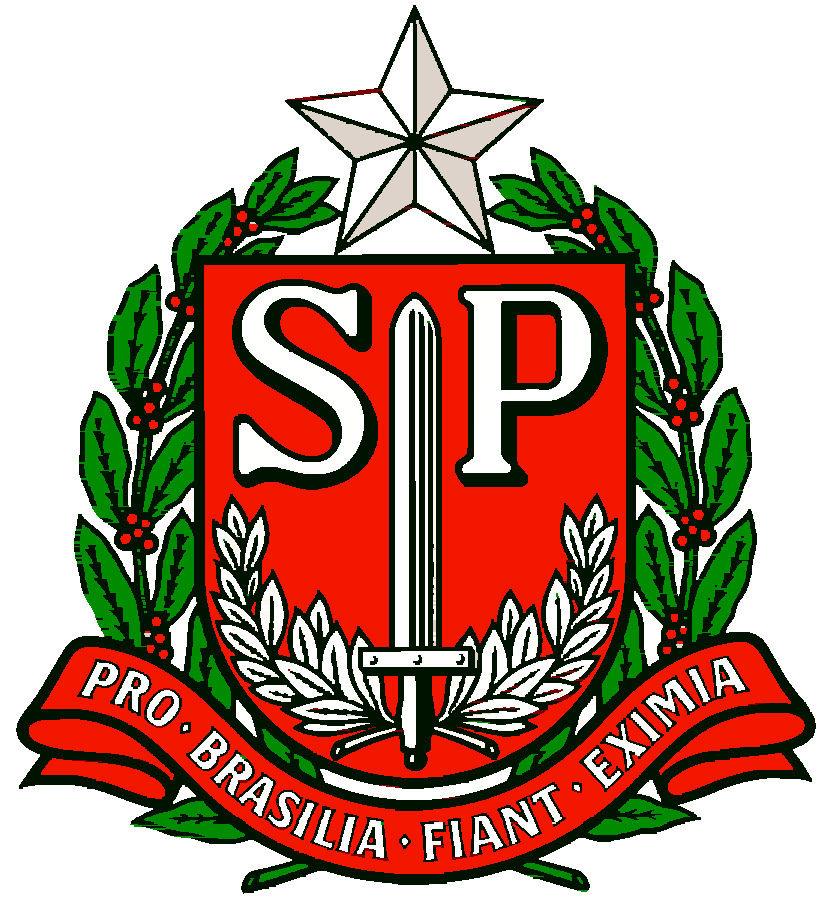 GOVERNO DO ESTADO DE SÃO PAULOSECRETARIA DE ESTADO DA EDUCAÇÃODIRETORIA DE ENSINO REGIÃO OSASCO